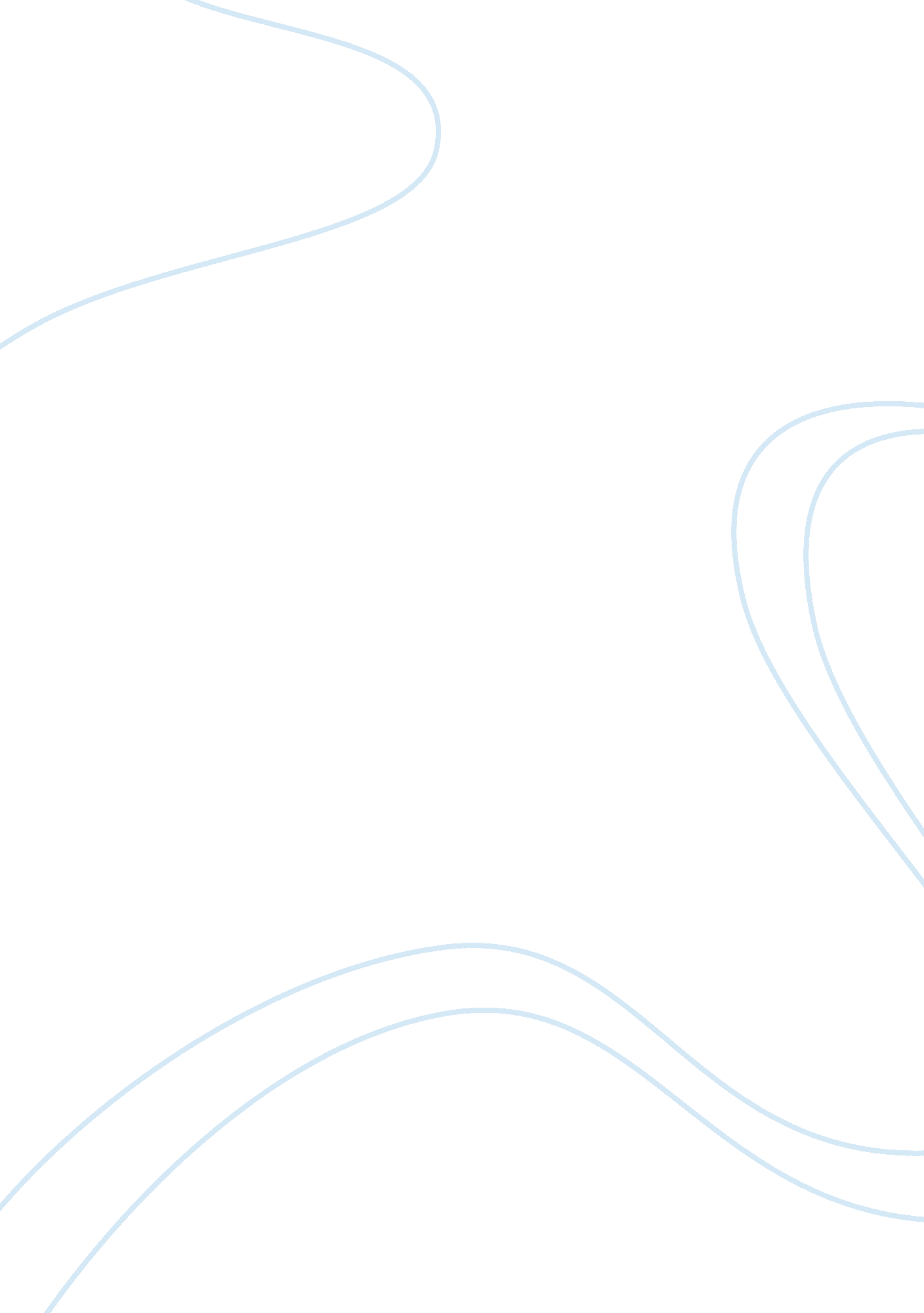 How to become a good parentFamily, Parents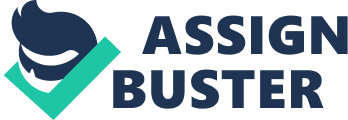 In this world, parents consider as torchlight for their children. Parents try to do everything for their children whether it is hard or easy for them. Parents gave them directions how to start their new life by themselves. To become a good parent, a person must have all good qualities which are necessary for their children. There are various steps to become a good parent. The first step is to always take care of your children properly. Parents need to givefoodto children at proper time in an adequate amount. Never leave them alone till age of maturity. Always keep an eye on their daily activities. Parents also need to take information about their children such as who are their friends in schools and neighborhood. They must find out are they good natured students? The second step is that parents must tell their children what is good for them or what is bad. In this way, children can remain safe without anybody else’s care. If children have already known about bad things, they never do any bad habits. They will always remain far away from bad habits likesmokingand gambling. Sometimes, some students start to do bad habits because nobody told them the difference between good and bad. However, parents must tell the disadvantages of bad habits to their children. The third step is to help them in their study. Parents always help their children at the time of any difficulty in their study. Also parents need to decide whether or not children need part-time tutor for their homework. If parents can’t help their children in any difficulties regarding studies, they need to ask theteacherto teach them again on parent’s day. The fourth step is to show your love and also gave them examples of their life experiences. Parents should not shout at their children in front of others. If they will be doing this, children felt their insult and it will lessen their love towards parents. Parents should always teach them in positive way which means with a lot of love. Parents never put so many burdens on their children so that they will become like a burning candle, for example- job along with study, house responsibilities. The fifth step is to teach children, how to survive in this complicated world. Parents teach their children, how to face the difficulties in their life. The guidance andmotivationalways remains in the mind of children forever because they learned guidance during growing up. Parents must teach their children to think deeply before doing anything, for example- While taking any decision regarding their lifegoals. In conclusion, by following these steps which are take care, recognizing of bad and good habits, helping them in their study, love, a person can become a good parent. These steps will make a good parent for children who are going to start a new life. The past experiences of parents become lessons for their children in future. 